附件1：菲迪克认证咨询工程师第十期培训班招生简章各有关单位：    国际咨询工程师联合会（FIDIC，菲迪克）是全球工程咨询行业权威性国际组织，成立于1913年，已有105年的悠久历史，在菲迪克进入第二个百年发展的重要阶段，建立一套菲迪克认证咨询工程师培训和认证体系，把菲迪克知识体系与咨询工程师结合起来，对推动世界工程咨询业的可持续发展，具有重要而深远的意义。为了更好的在全球范围内全面推广菲迪克的先进理念和管理经验，更好的为全球经济社会可持续发展服务,根据菲迪克执委会的决定，在中国开展全球唯一的菲迪克认证咨询工程师培训和认证试点项目。2010年，试点项目经国家发展改革委、外交部和人力资源和社会保障部同意后，报国务院正式批准。该试点项目是中国政府批准的唯一的国际认证项目。    几年来，在各方共同努力下，试点项目顺利开展。从2014年11月至2018年先后在北京、西安、成都、武汉、广州、杭州等地举办了九期培训班。2016年组织了第一次考试和认证。2016年11月28日，全球首批菲迪克认证咨询工程师在中国诞生。512名中国咨询工程师有幸成为全球首批菲迪克认证咨询工程师，这在菲迪克一百多年的历史上，在中国工程咨询业的历史上，都具有重要的里程碑意义。菲迪克与中国工程咨询协会在北京联合举行了“全球首批菲迪克认证咨询工程师颁证仪式”，为全球首批菲迪克认证咨询工程师颁发了由菲迪克主席签发的证书。中国拥有了一批具有国际视野、熟悉国际规则和惯例的全过程工程咨询高端人才。国家发改委投资司、人事司、人力资源和社会保障部专技司的有关领导、菲迪克主席、菲迪克前主席、菲迪克执委、菲迪克秘书长、菲迪克亚太分会主席、菲迪克认证咨询工程师认证管理委员会领导、世界银行、亚洲开发银行、亚洲基础设施投资银行的有关领导、北京大学、中国工程咨询协会有关领导以及菲迪克资深国际培训师等参加了颁证仪式。新华社、人民日报、中国新闻社、中国日报、中国经济导报等数十家主流新闻媒体进行了同期及跟踪报道。中华人民共和国中央人民政府网首页头版进行了报道，国内搜狐、腾讯等数十家门户网站同时进行了发布和转载。菲迪克认证咨询工程师的诞生，在世界工程咨询界引起了强烈的反响。    2017年7月份又组织了第二次考试和认证，目前已有近千名学员通过了考试和认证。菲迪克决定在中国试点的基础上，进一步完善培训、考试、认证及继续教育教材、标准和规范体系，并在全球范围内推广应用。菲迪克将把在中国试点过程中制定的标准规范作为全球统一标准。    作为我国综合实力最强的省份之一，广东省深入开展引导工程咨询行业朝着全过程咨询服务方向转型发展，积极参与粤港澳大湾区建设以及“一带一路”项目建设，被列为全过程工程咨询试点省的广东省也进行了大量试点工作以及实施方案。2017年3月，在广东省工程咨询协会的大力支持下，在广州市成功举办了菲迪克认证咨询工程师第七期培训班，取得了非常好的效果。2018年3月，由广东省工程勘察设计协会、广东省建筑业协会 、广东省建设监理协会、 广东省工程造价协会共同作为发起单位，要求为广东省建筑行业开设菲迪克认证咨询工程师培训班，以满足培养广东省建筑业全过程工程咨询高端人才的需求，支持广东省人才战略的发展。经菲迪克认证咨询工程师认证管理委员会批准，将于2018年7月2日，在广州市开设第十期培训班，培训班以常规班和短期班的形式同时进行授课，以满足不同需求的单位和人员参加培训，同时也欢迎其他省市的工程咨询企业和相关人员报名参加。     受菲迪克认证咨询工程师认证管理委员会的委托，我公司目前是菲迪克认证咨询工程师培训唯一的培训机构，负责组织开展菲迪克认证咨询工程师培训活动。    培训班的高效组织和教务安排得到了菲迪克领导、国际培训师以及广大学员的一致好评。    有关第一期至第九期培训班的信息，请访问http://faetraining.onpku.com    鉴于广大工程咨询企业的普遍需求，现将有关2018年第十期培训班招生办法通知如下，请各单位和个人积极报名参加。    一、培训班时间    第十期培训班定于2018年7月2日开班    二、培训地点    广东省广州市—暂定广州建国酒店（广州市天河区林和中路172号）    三、培训班人数     常规培训班2个班（每班60-70人），短期班1-2个班（每班60-70人）    四、培训学时    1.常规班：     累计128学时，一天按8学时计，半天按4学时计，共计16天。    2.短期班：    累计64学时，一天按8学时计，半天按4学时计，共8天。实行全课时集中培训，培训期间将进行严格考勤。    五、培训教师    培训班由菲迪克认证咨询工程师培训师进行授课。    六、培训语言    培训班语言为中文（菲迪克国际培训师授课配同声传译）。    七、培训内容     1.常规班    培训内容包括FIDIC合同与协议4个模块、业务实践4个模块（见下表）。    2.短期班    培训内容包括FIDIC合同与协议3个模块、业务实践1个模块（见下表）。八、培训考核    顺利完成常规班培训的学员，将获得培训结业证书，作为系统学习菲迪克知识体系的证明。短期班的结业证书将注明培训模块科目，如需学习全部课程，今后可继续参加培训，并获得系统学习结业证书。    九、培训费用    1.常规班每位学员培训费为37000元人民币（包括教师讲课费、培训教材费、教学场地费、设备设施费等）。参加培训人员的住宿费和交通费自理。    2.短期班每位学员培训费为23000元人民币（包括教师讲课费、培训教材费、教学场地费、设备设施费等）。参加培训人员的住宿费和交通费自理。    十.付款方式    参训学员在规定的时间范围内，将培训费用一次性支付给我公司，付款方式为：现金、支票、汇款等。我公司帐户信息如下：    收 款 人：北京博雅方略管理咨询有限公司    开户银行：中国工商银行股份有限公司北京海淀西区世纪城支行    账    号：0200 2812 1900 4808 776    银行行号：1021 0002 8127    十一、报名资格    具备下列条件之一者均可报名：   （一）合法取得中国教育行政部门承认的工程、经济、管理类大学本科（含）以上学历；   （二）合法取得国内工程咨询相关专业有效执业资格证书；   （三）合法取得国家人力资源和社会保障部批准颁发的工程、经济、管理类等中级（含）以上专业技术职称。    十二、报名材料    报名人员需填写《菲迪克认证咨询工程师培训班报名表》。    十三、报名方式    常规班报名方式：    采取网上报名方式。报名人员需登录我公司网站http://faetraining.onpku.com，在“菲迪克认证咨询工程师培训班报名表”栏目填写相关报名信息，并将个人签字或盖好单位公章的《菲迪克认证咨询工程师培训班报名表》及个人证件照片扫描上传。    短期班报名方式：通过网盘链接https://pan.baidu.com/s/1VNiPKr9gPv4eV_ERpWfcaA，以及微信公众号“FIDICtraining”中下载相关表格（培训报名表、酒店预定表、发票申请单）并按照表格中的要求发送到指定邮箱。    十四、报名日期    报名工作自本招生办法通知公布之日起开始。    十五、报名有效性    由于培训名额有限，学员报名有效性以递交报名材料并全额交纳培训费为准。    我公司将根据报名情况制定培训班的有关计划，并及时通知各报名单位和个人。    特此通知。    报名工作联系人和联系方式如下：    电       话：010-82165098        邮       箱：1749916891@QQ.com    联  系  人：马老师  13901239548    郭老师  13501292211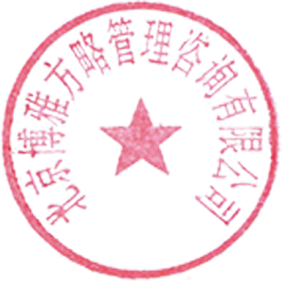                        北京博雅方略管理咨询有限公司                               2018年4月20日课程培训内容培训内容第一天第二天1第一部分（合同与协议）共计8天FIDIC合同（模块1）FIDIC理念及认证介绍FIDIC合同介绍2第一部分（合同与协议）共计8天FIDIC高级合同理念（模块1A）合同管理与执行高级合同，DBO和BOT合同3第一部分（合同与协议）共计8天索赔、争端和仲裁（模块2）索赔和争端解决索赔和争端解决4第一部分（合同与协议）共计8天协议书和采购（模块0）专业服务协议组织采购、招标文件、选择程序等4第一部分（合同与协议）共计8天协议书和采购（模块0）项目采购组织采购、招标文件、选择程序等5第二部分（业务实践）共计8天质量管理和业务实践质量管理业务实践6第二部分（业务实践）共计8天廉洁管理与业务发展廉洁管理体系业务发展7第二部分（业务实践）共计8天风险管理和保险风险管理和保险风险管理和保险8第二部分（业务实践）共计8天环境管理和项目可持续发展环境管理体系项目可持续性管理课程培训内容培训内容第一天第一天第二天1第一部分（合同与协议）共计6天FIDIC合同（模块1）FIDIC理念及认证介绍FIDIC理念及认证介绍FIDIC合同介绍2第一部分（合同与协议）共计6天FIDIC高级合同理念（模块1A）合同管理与执行合同管理与执行高级合同，DBO和BOT合同3第一部分（合同与协议）共计6天协议书和采购（模块0）专业服务协议组织采购、招标文件、选择程序等组织采购、招标文件、选择程序等4第二部分（业务实践）共计2天廉洁管理与可持续发展廉洁管理体系廉洁管理体系项目可持续性管理